
 Справкапо работе школьной библиотеки     Школьная библиотека работает по плану, утвержденному администрацией школы, опираясь на разделы общешкольного плана. Основными направлениями деятельности библиотеки являются:-обеспечение учебно-воспитательного процесса и самообразования путем библиотечного информационно-библиографического обслуживания учащихся и педагогов;-обучение читателей пользованию книгой и другими носителями информации, поиску, отбору и умению оценивать информацию;-формирование эстетической, экологической культуры и интереса к здоровому образу жизни.     Школьная библиотека прививает у учащихся потребность в постоянном самообразовании, воспитывает ответственность, уделяет внимание пропаганде литературы в помощь школьным программам. А также развивает и поддерживает в детях привычку и радость чтения и учения, потребность пользоваться библиотекой в течении всего учебного периода.    Школьная библиотека — это первый информационный центр для наших учащихся. Именно здесь должны приобретаться навыки самостоятельного поиска, критической оценки полученной информации, сравнения информации, полученной из различных источников: как из традиционных (книги, журналы, газеты), так и из нетрадиционных. Книги полученные недавно раздали учащимся. Провели беседы с учащимся совместно с родителями о сохранности книг.  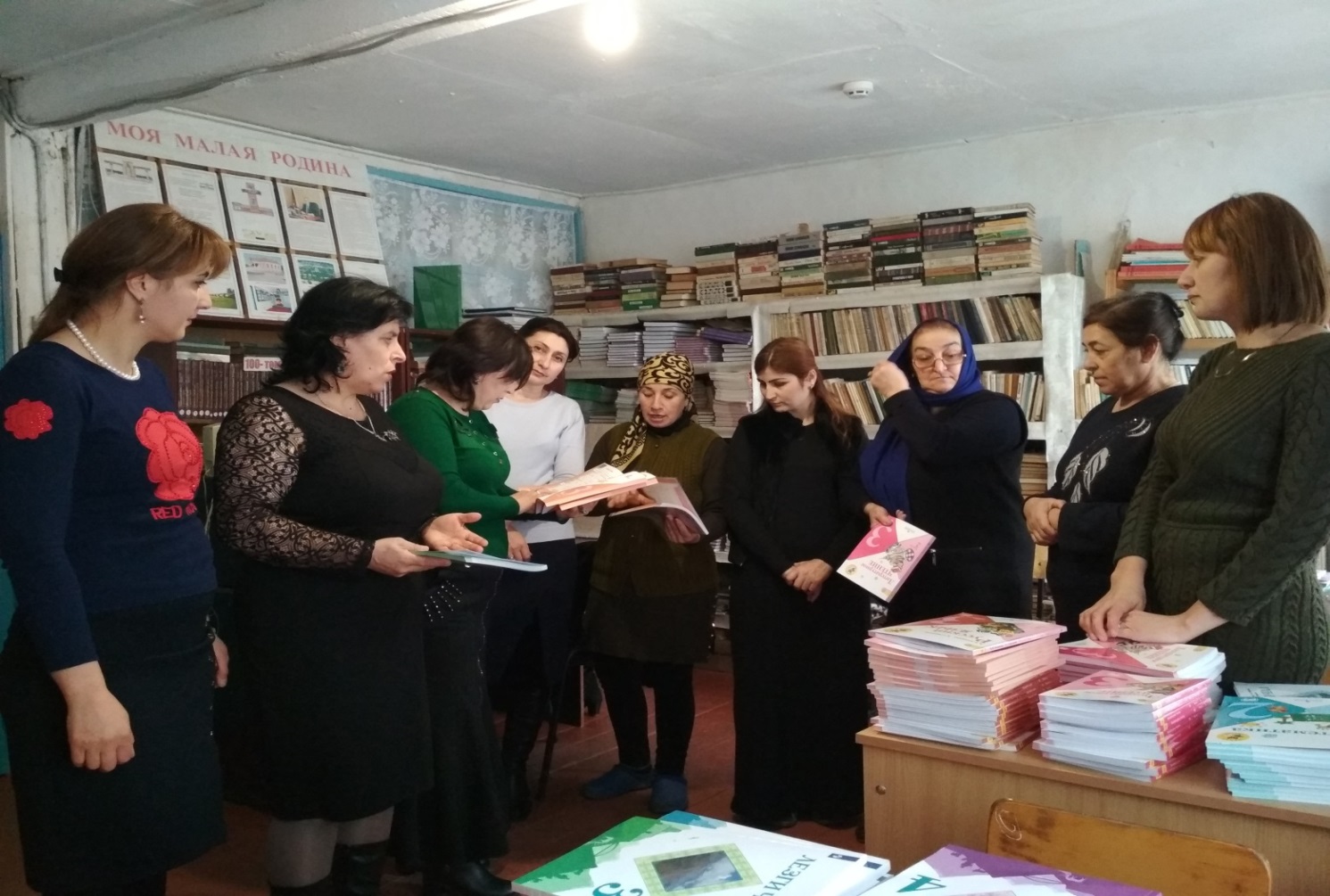 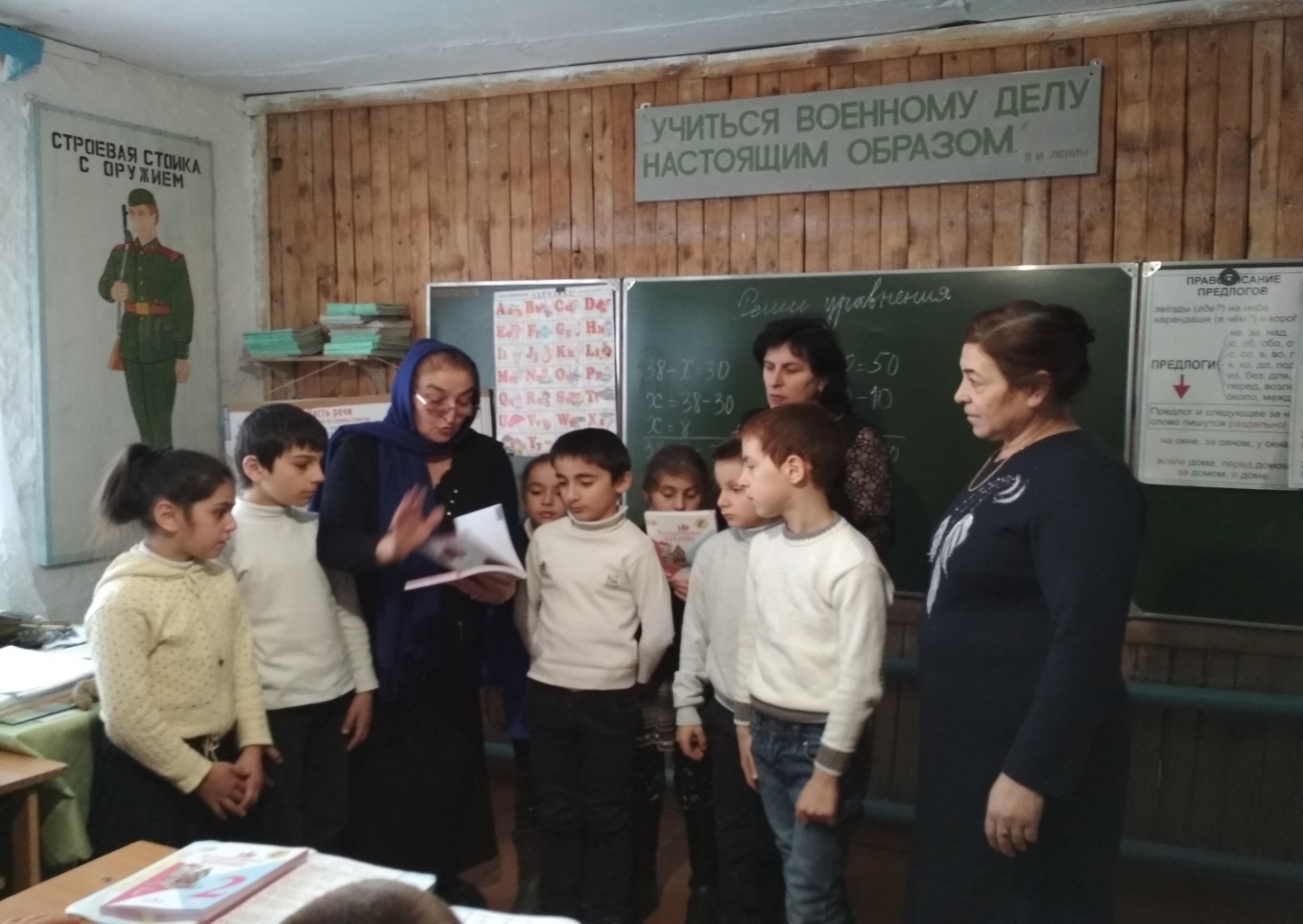 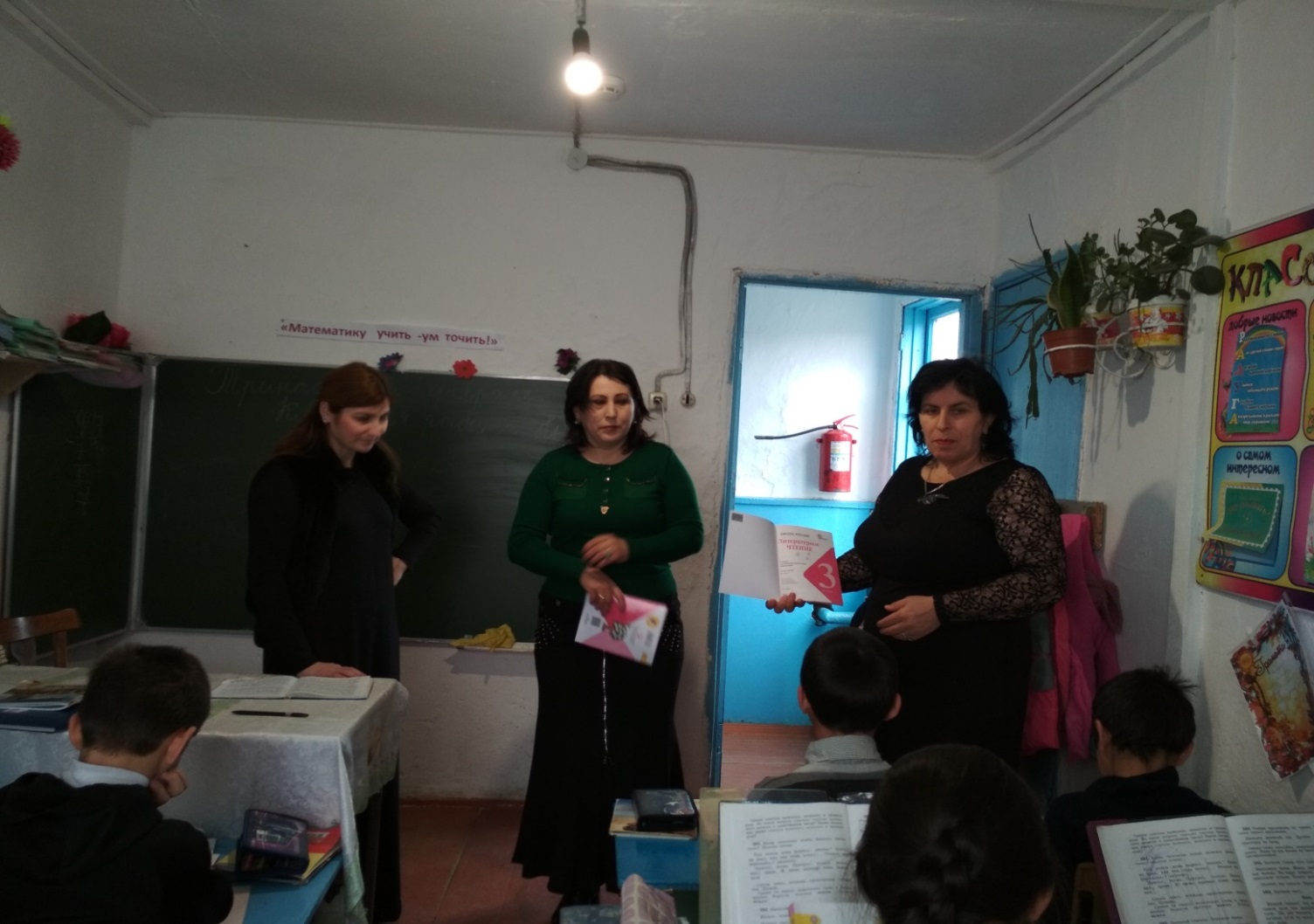 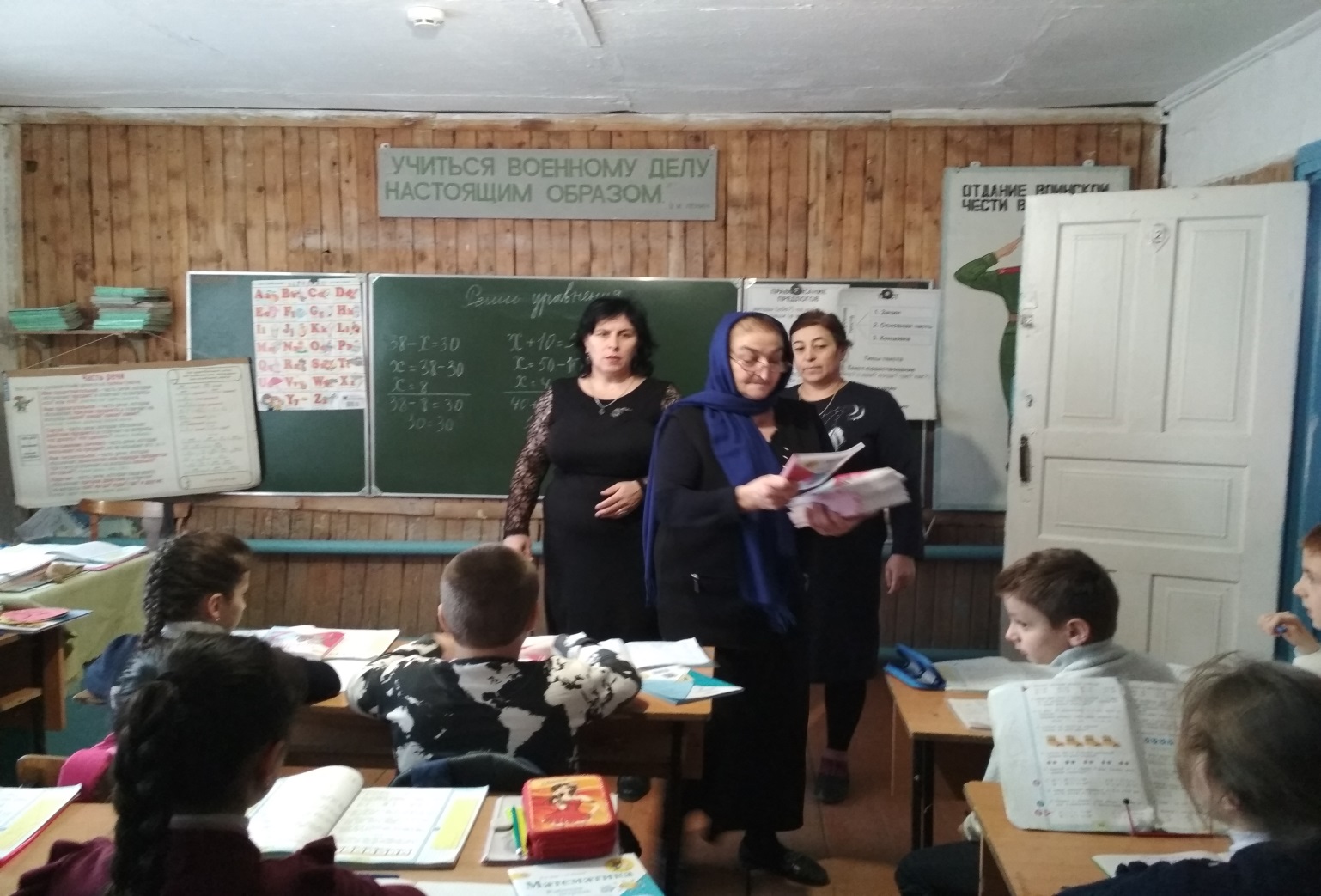 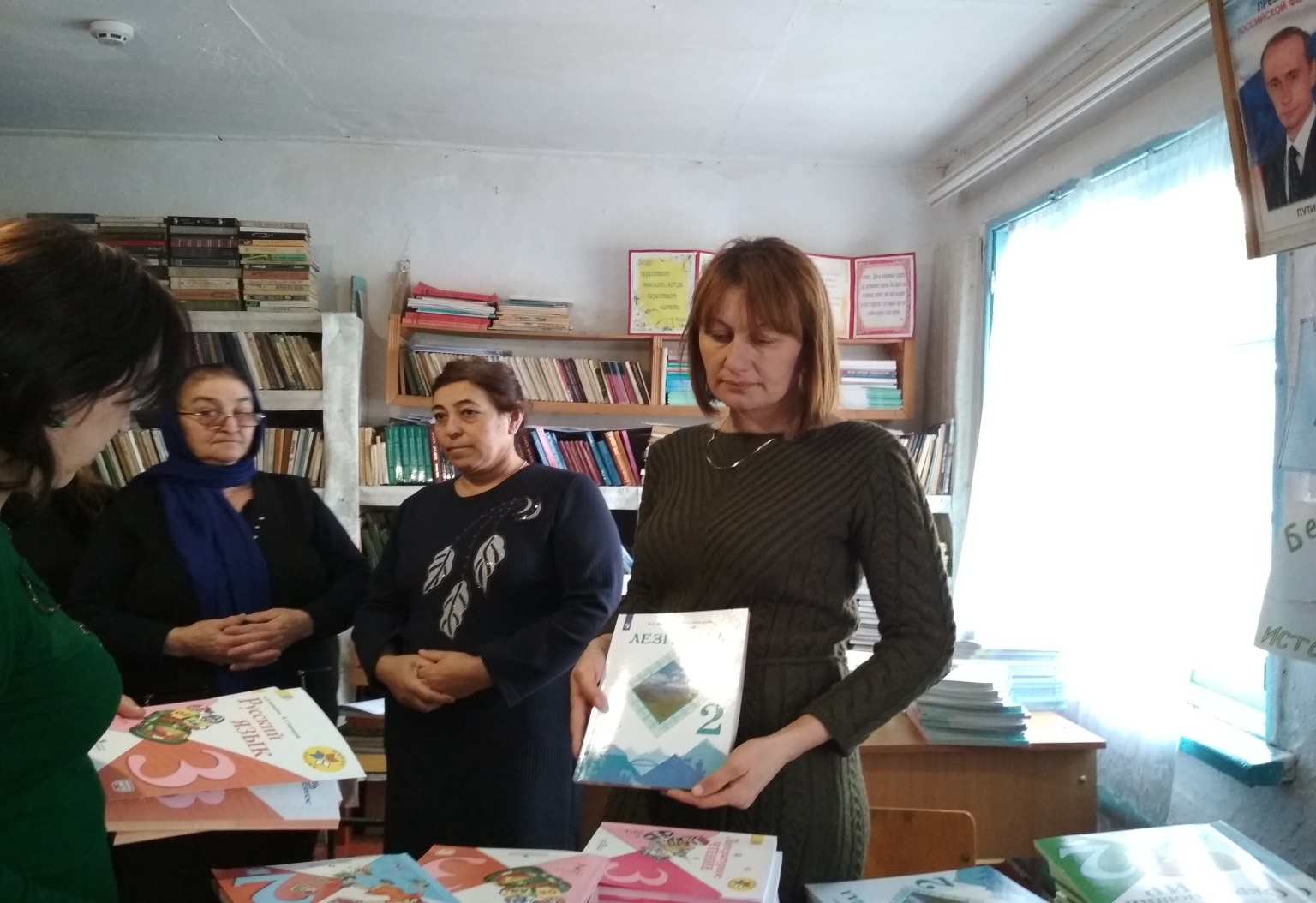 ЗДВР             Исакова М.А.